Группа №3Преподаватель: Комлева М.Н.Дисциплина: Технология штукатурных работЗадание: изучить тему: «Разравнивание раствора. Накрывка, затирка и заглаживание штукатурки гладилками», составить в тетради опорный конспект.Выполненное задание в тетради сфотографировать и отправить мне на почту не позднее 09.04.20 на емэйл: kmn@apt29.ruВАЖНО: все задания по дисциплине «Технология штукатурных работ» должны быть оформлены в отдельной тетради. Тетради после окончания дистанционного обучения будут собраны для контроля. РАЗРАВНИВАНИЕ РАСТВОРАВ процессе оштукатуривания наносимые слои раствора грунта и накрывки приходится разравнивать. Раствор разравнивают соколом, полутерками, правилами и малками.1 Разравнивание раствора полутерком или соколом. Чаще всего разравнивают раствор на поверхности при оштукатуривании соколом и полутерками. Чем ровнее разравнивают раствор, тем легче будет наносить накрывочный слой. Приемы работы при этом ничем не отличаются от приемов намазывания раствора этими инструментами на различные поверхности.В одном случае раствор грунта или накрывки набрасывают, затем разравнивают, в другом — раствор намазывают и разравнивают. Полутерки следует брать длиной 0,75... 1,00 м с ровными ребрами, так как применение длинных полутерков дает возможность получать более ровную поверхность. Разравнивая грунт и накрывку, полутерки часто ведут так, что они как бы спиливают раствор, — это так называемое волнистое разравнивание.Во время разравнивания инструмент можно вести в любых направлениях: сначала снизу вверх, держа полутерок горизонтально. Затем полутерок держат вертикально и проводят его влево и вправо. Независимо от того в каких направлениях разравнивают раствор, следует добиваться получения чистой, ровной, без раковин поверхности штукатурки, а это зависит от равномерной силы нажима на инструмент.2 Разравнивание раствора по маякам правилами, малками или полутерками. По растворным или гипсовым маякам раствор разравнивают правилами или длинными полутерками, соблюдая осторожность, так как их острые грани могут срезать слой раствора с маяков и нарушить их точность, поэтому правило и полутерки следует вести не «на сдир», а «на лоск».Если толщина деревянных или металлических маяков равна толщине штукатурки, то раствор разравнивают правилами или полутерками; если толщина маяков превышает толщину штукатурки, то разравнивают поверхность с помощью малок, на концах которых имеются вырезы, регулирующие толщину штукатурки. Раствор разравнивают после нанесения каждого слоя и тут же очищают от него поверхности маяков, а также правила, малки, полутерки.Раствор грунта разравнивают до плоскости маяков, исправляют все дефекты, снимают деревянные или стальные маяки, вырубают гипсовые или нанесенные растворные маяки и замазывают раствором оставшиеся места. По точно и чисто выполненному грунту наносят накрывку.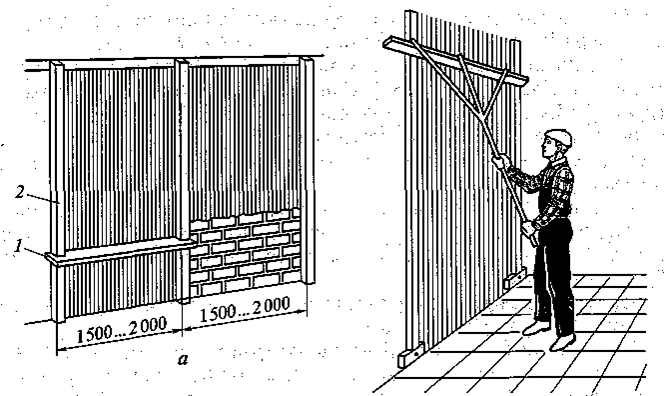 Рис. 3.13. Разравнивание раствора по маякам:а — малкой по инвентарным деревянным маякам: 1 — малка; 2 — маяк; б — правилом с ручкой по металлическим инвентарным маякам	НАКРЫВКА, ЗАТИРКА И ЗАГЛАЖИВАНИЕ ШТУКАТУРКИ ГЛАДИЛКАМИНакрывка и затирка завершают отделку штукатурки. Вместо малопроизводительной затирки часто применяют заглаживание. Качество затирки и заглаживания зависит от правильного приготовления и нанесения раствора.Накрывка. Накрывочный раствор приготавливают и вручную, и машинами. Чем однороднее перемешан раствор, тем выше его качество. Все материалы, входящие в состав раствора, необходимо предварительно просеять через сито с ячейками размером 1,5x1,5 мм. Отмерять материалы следует точно, чтобы получить совершенно однородный по составу раствор.В накрывочных составах рекомендуется применять мелкозернистый песок. По консистенции приготовленный раствор должен напоминать жидкую сметану. Более густые или жидкие растворы наносить не удобно. Раствор должен быть нормальной жирности. Жирные растворы растрескиваются, а тощие — не прочны.Накрывочные растворы с большим количеством вяжущих затираются с трудом, поэтому они должны быть немного слабее грунта. За 15... 20 мин до нанесения накрывки грунт следует обильно смочить водой. С влажным грунтом накрывка сцепляется прочнее. При хорошо выполненном грунте толщина накрывки не должна превышать 2 мм.Накрывочный раствор наносят и разравнивают по поверхности тонким слоем при помощи полутерка длиной 0,75... 1,00 м или сокола. Чем чище и тщательнее разровняют раствор, тем легче будет его потом затирать.Если при намазывании раствора стыки окажутся грубыми, то их дополнительно разравнивают.Затирка. Вручную поверхность затирают терками, состоящей из ручки и полотна. Ручку к полотну крепят гвоздями или шурупами, немного заглубленными в полотно. В процессе затирки полотно терки истирается, гвозди и шурупы начинают царапать штукатурку, поэтому их следует постепенно углублять в полотно.Во время затирки терку берут правой рукой, прижимают к поверхности штукатурки и производят ею круговые движения, направленные против часовой стрелки, это так называемая затирка вкруговую. При затирке бугорки и возвышенные места раствора срезают ребрами терки, раствор перемещается по поверхности, заполняя отдельные впадины и одновременно уплотняясь. Сила нажима на терку может быть разной: в выпуклых местах нажим следует усиливать, в вогнутых — ослабевать. На ребра полотна набирается срезанный раствор, который периодически счищают мастерком и используют для подмазки встречающихся раковин и впадин.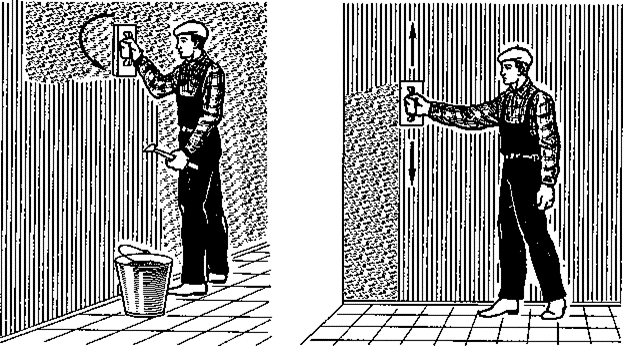 Рис. 3.14. Затирка поверхности накрывки: а — теркой «вкруговую»; б — теркой «вразгонку»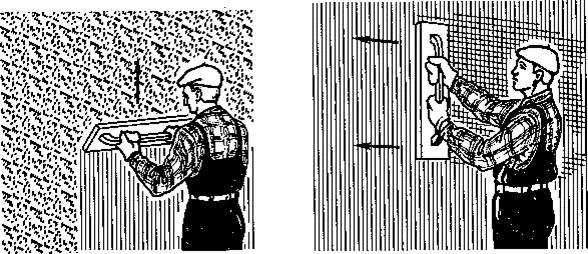 Рис. 3.15. Заглаживание поверхности накрывки: а — гладилками вертикальными движениями (первый проход); б — гладилками горизонтальными движениями (второй, заключительный, проход)При отделке высокого качества после затирки «вкруговую» поверхность дополнительно затирают «вразгонку».В этом случае терку прижимают к поверхности и производят ею прямолинейные движения — взмахи, сглаживая следы кругообразных движений. После затирки «вразгонку» поверхность должна быть без раковин, выемок, бугров и т.д.Со временем накрывка так усыхает, что с трудом затирается. Чтобы накрывку смягчить, ее следует периодически смачивать водой с помощью кисти. При затирке на штукатурке остаются кругообразные следы, без раковин и натасков раствора. Окончательно убрать следы можно заглаживанием.Заглаживание штукатурки гладилками. Штукатурный раствор заглаживают на поверхности гладилками. Гладилки — это стальные полутерки. Техника заглаживания накрывочного раствора мало чем отличается от работы обычными полутерком. Обычно нанесенную накрывку разравнивают обычным полутерком, а затем заглаживают гладилкой в двух направлениях. На стенах рекомендуется сначала заглаживать штукатурку в вертикальном направлении, а затем в горизонтальном; при этом сглаживаются оставшиеся следы. Заглаживание на потолках сначала производят против света, а затем по направлению света. Допускается одновременно намазывать и разравнивать накрывочный раствор, а затем заглаживать его. Чистота работы зависит от мастерства штукатура. При применении деревянных гладилок с резиновой прокладкой поверхность приобретает мелкопесчаную фактуру, наиболее пригодную для клеевой окраски. От заглаживания металлическими гладилками поверхности становятся как бы железнеными и больше подходят под окрашивание масляными красками.